Новый порядок проведения аттестации педагогических работниковПриказом Министерства образования и науки Российской Федерации от 7 апреля 2014 г.N 276 г. утвержден новый 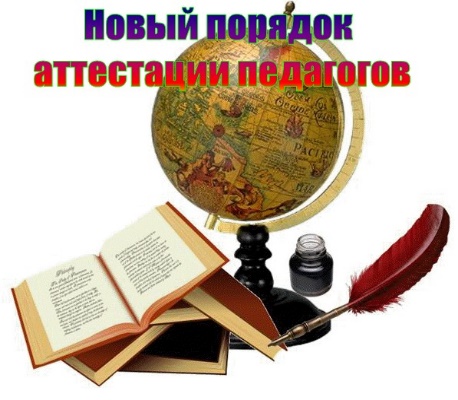 "Порядок проведения аттестации педагогических работников организаций, осуществляющих образовательную деятельность". Основными задачами проведения аттестации являются:стимулирование целенаправленного, непрерывного повышения уровня квалификации педагогических работников, их методологической культуры, профессионального и личностного роста;определение необходимости повышения квалификации педагогических работников;повышение эффективности и качества педагогической деятельности;выявление перспектив использования потенциальных возможностей педагогических работников;учет требований федеральных государственных образовательных стандартов к кадровым условиям реализации образовательных программ при формировании кадрового состава организаций;обеспечение дифференциации размеров оплаты труда педагогических работников с учетом установленной квалификационной категории и объема их преподавательской (педагогической) работы.Основными принципами проведения аттестации являются коллегиальность, гласность, открытость, обеспечивающие объективное отношение к педагогическим работникам, недопустимость дискриминации при проведении аттестации.
1.Об имеющихся у работников квалификационных категориях

Установлено, что квалификационные категории, установленные педагогического работникам государственных и муниципальных образовательных учреждений ранее, сохраняются в течение срока, на который они были установлены. При принятии в отношении педагогического работника, имеющего первую квалификационную категорию, решения аттестационной комиссии об отказе в установлении высшей квалификационной категории, за ним сохраняется первая квалификационная категория до истечения срока ее действия.

2. Виды аттестации
обязательная — в целях подтверждения соответствия педагогических работников занимаемым ими должностям на основе оценки их профессиональной деятельности;
добровольная — по желанию  педагогического работника в целях установления первой или высшей квалификационной категории.
3. Кто проходит аттестацию

Аттестуются все педагогические работники образовательных организаций, осуществляющих образовательную деятельность, в т. ч. совместители, а также работники, совмещающие должности наряду с работой в той же организации, определенной трудовым договором. Истечение срока действия высшей квалификационной категории не ограничивает право педагогического работника впоследствии обращаться в аттестационную комиссию с заявлением о проведении его аттестации в целях установления высшей квалификационной категории по той же должности.4. Кто освобождается от аттестации

Утвержденный Порядок не касается профессорско-преподавательского состава.

Аттестацию в целях подтверждения соответствия занимаемой должности не проходят следующие педработники:

а) педагогические работники, имеющие квалификационные категории;

б) проработавшие в занимаемой должности менее двух лет в организации, в которой проводится аттестация;

в) беременные женщины;

г) женщины, находящиеся в отпуске по беременности и родам. Аттестация их возможна не ранее чем через два года после выхода из указанного отпуска;

д) лица, находящиеся в отпуске по уходу за ребенком до достижения им возраста трех лет. Аттестация их возможна не ранее чем через два года после выхода из указанного отпуска;

е) отсутствовавшие на рабочем месте более четырех месяцев подряд в связи с заболеванием. Аттестация их возможна не ранее чем через год после выхода на работу. 

5.Периодичность и сроки аттестации
Аттестация проводится 1 раз в 5 лет.

Квалификационная категория присваивается сроком на 5 лет.

Срок действия квалификационной категории продлению не подлежит.С Приказом   от 7 апреля 2014 г. № 276  можно ознакомиться здесь